GEMBOREE 2022 MUDGEE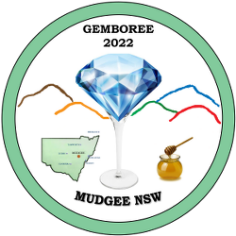 Presentation Dinner Saturday 16th April 2022 at 6.30pm in the Small PavilionA 3 Course Dinner @ $35.00 per personSurname: ……………………………………Given Names: ……………………………………………Address: ……………………………………………………………………………………….………………...State: ……………………………Postcode: ………………..Phone: …………………………….…….Your Club: …………………………………..……Number of persons attending:……………..Email: ………………………………….……………………………………………………………………………Please ensure this form arrives prior to 12 February 2022, all cheques are to be made to the Gem & Lapidary Council of NSW Inc. Send to PO Box 188, Orange NSW 2800.  Please tick if using EFT – to GEMBOREE Acc - BSB 032-270 Account No. 264133. Quote Surname, Initial and Dinner in the reference field for EFTAny Queries please contact Marcia Hill - Mobile 0477 770 441 or email snoopy39@bigpond.com